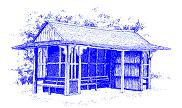 Kington Recreation Ground TrustCharity No. 520963.MEETING AT THE RECREATION GROUND THURSDAY THE 26TH MAY, 2016 AT 6PMPRESENT – EB, FH, IWJ, ER, PP, RMcC, MF and Jon Cooke (assistant tree warden) Ken Perks atttendedGeneral opinion is that the Rec is looking tired.IRON BENCH SEATS  all iron benches need painting and in some cases need securing.  Additionally, some are rather high and appear to offer a trip hazard.  Thoughts were that additional soil could be placed in front of the concrete to give it a more appealing seat option and to eliminate trip hazard.  Unsure how long such remedial works would last.  Another option was to try and obtain a rubber version of Grass-Crete a hexagonal rubber mat which allows grass to grow through. There is some available lying in the churchyard. Woody will find out the costs for the paint.  MEMORIAL GATES  As it is the centenary of the First World War it was felt that the commemorative notices could be removed and either painted or upgraded. EB to ask Kington RemembersDOG POO NOTICES  The dog poo notice on the first gate of entry should be moved and put on the posts just inside the gates.  Their positioning around the Rec was not ideal and one has been completely destroyed. Woody will provide an estimate of the costsALL THE PICNIC BENCHES & TABLES  All the benches need some work as much of the paint had chipped and Woody agreed that he could undertake the remedial work on them and will provide a cost for materials.PLAY AREA  All items of play equipment needs painting just to make it look less tired.  All the equipment is functional but needs the “tiredness” taken out of it.  However, the matting beneath the play equipment is raised and presents a trip hazard.  In addition, the ‘wet pour’ around the swings is rising and needs to be checked for safety reasons.  All 4 kiddie swing seats need replacing.  Apart from that the chains look good and again painting may make them look more appealing.  The green metal long bench needs to be covered in wood, to remove the possibility of skin abrasions – Woody again may be able to undertake this work.  All the wooden benches need attention (sanding down, repainting and repairs). Fred said that he would ask his friend who supplies play equipment to give an order of costs. SKATE BOARD AREA  agreed to leave as is.FALLEN TREE  Parts of the tree are sharp and dangerous and at least need to be smoothed over.Some of the tree needs to be removedBACK OF CLIMBING WALL – the metal climbing squares at the back of the wall ends in a large metal rod.  We are required by RoSPA to cover the base of this rod and again it was suggested that soil be placed over it.  Ken agreed that this was something he could do and as so much soil is required – do we need to order some in?  It was noted that a fire had burned part of the climbing wall. Ken to do the work. TREE DOWN IN THE RIVER   A tree is down in the river at the bottom corner of the Bike Bumps.  From closer inspection it appears to belong to Mike Sargeant.  It was agreed that he would be approached and asked if he would deal with it.  The clerk is asked to write a letter.BLACK SHELTER  Various works need to be carried out.  ER agreed that she would get quotes for the work to be carried out.CRICKET CLUB  It is understood that ATRIUM are about to embark on remedial works for the Cricket Club including repairs to the roof.  It was uncertain what the cricket club were going to do with the dysfunctional side screens – they appear to be dangerous if children climbed on them!  Are they going to be repaired or removed - Ken and Woody to monitor the repairs.TREE IN RIVER  Behind the shed a tree has fallen into the river.  EB agreed that it was the field owners who were responsible for its removal. EB to find out who owns the fieldSHED  Woody agreed that he would organise some shelving for the shed. To add electricity and light to the shed. Tom will find out the costTOILETS  All in order but a RADAR key is needed for the Disable Toilet.  Some method of vandal-proof toilet paper holders need to be discovered. TOILETS  The name plates “MEN” and “DISABLED”  need to be purchased and put in place.  ER to do.THE HALF TREE close to the Toilets.  It was agreed that a tree surgeon should be approached to remove the tree.  Throughout the meeting Jon and EB discussed items of tree work that needed to be tackled.Jon will provide a list of trees that need work from the Tree Surgeon Next meeting 13th June 2016.ER 27.05.16